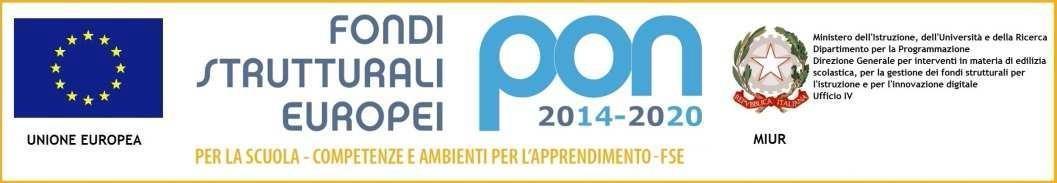 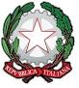 LICEO LINGUISTICO STATALE«Ninni Cassarà»C.F. 97291730824SEDE Via Don Orione 44 Palermo (tel. 091/545307) PAPM100009SUCCURSALE Via G. Fattori, 86 Palermo (tel. 091/6711187) PAPM100009PEO: papm100009@istruzione.it ; PEC: papm100009@pec.istruzione.itsito istituzionale: www.linguisticocassara.edu.itAgli Atti ALL’Albo pretorioAL Sito WEBCodice identificativo progetto: 10.2.2A-FSEPON-SI-2020-305Sotto Azione: 10.2.2ACUP: I76D20000200006MODULO RICHIESTA PARTECIPAZIONE ALLA SELEZIONECONCESSIONE LIBRI E/O DEVICES IN COMODATO D’USO GRATUITOA.S. 2020/2021(Allegato  2 al Bando per la selezione di studenti beneficiari della concessione dei libri di testo e/o devices in comodato d'uso a.s. 2020/2021)__sottoscritt _________________________________________nat__il___________________residente a_________________ via___________________________tel__________________genitore dell’alunn_ _________________________regolarmente iscritt__alla classe_______sezione_____________ per l’anno scolastico 2020/2021CHIEDEdi poter fruire □ SI     dei libri in comodato d’uso gratuito □ SI     dei devices in comodato d’uso gratuito per __l__ proprio figli__, frequentante la classe____________.A tal fine dichiara:di aver preso visione dell'Avviso di selezione di studenti beneficiari della concessione di libri e/o devices in comodato d'uso a.s. 2020/2021 e di impegnarsi a rispettarne tutte le prescrizioniche i dati di cui sopra sono veritieriche la situazione reddituale è pari a € ____________________, come risulta dall’allegata certificazione I.S.E.E.di trovarsi in situazione di disagio economico causa emergenza COVID-19  □ SI     □ NOdi impegnarsi a conservare con cura i libri e/o devices dati in comodato e a rispettare tutte le prescrizioni indicate nell'Avviso di selezionedi impegnarsi a restituire i libri o devices  alla scadenza stabilita   di impegnarsi a risarcire la scuola in caso di deterioramento o smarrimento/non restituzione dei testiAllega:certificazione I.S.E.E. rilasciata da Ente autorizzatoAll2 - autocertificazione attestante il disagio economico causato dal COVID-19Palermo, ________________																		Il genitore								_____________________________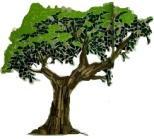 LLS.....qui si piantano querce   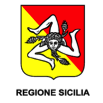 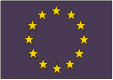 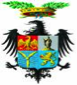 AVVISO SELEZIONE STUDENTI BENEFICIARI CONCESSIONE LIBRI SCOLASTICI e/o DEVICES IN COMODATO D'USOFondi  Strutturali  Europei –Programma Operativo Nazionale “Per la scuola, competenze e ambienti per l’apprendimento” 2014-2020.Asse I –Istruzione –Fondo  Sociale  Europeo  (FSE).Programma Operativo Complementare “Per la scuola, competenze e ambienti per l’apprendimento” 2014-2020.Asse  I –Istruzione –Fondo di Rotazione (FdR). Obiettivo Specifico 10.2 Miglioramento delle competenze  chiave  degli  allievi    Azione  10.2.2  Azioni  di  integrazione  e potenziamento  delle  aree  disciplinari  di  base  (lingua  italiana,  lingue  straniere, matematica, scienze, nuove tecnologie e nuovi linguaggi, ecc.) con particolare riferimento al primo ciclo e al secondo ciclo e anche tramite percorsi on-line.AVVISO prot. n. AOODGEFID/19146 del 06/07/2020